Dato: xx.01.2019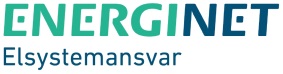 Kommentarskema vedr.:Kommentarer fra:[firma]Teknisk forskrift 2.1.3, Krav for udveksling af reaktiv effekt (MVAr) i skillefladen mellem transmissions- og distributionssystemerne Linjenr.Figur/tabelKommentartype:
Generel/ Teknisk /RedaktionelKommentarForslag til ændringerKonklusion(kun ENDK)